La competenza è saper usare in una situazione ciò che si sa. Una borsa con dentro tante risorse non è una competenza, ma possiede una competenza chi sa tirar fuori da quella borsa ciò che serve nel momento in cui serve. Indicatori dell’agire con competenza RISORSE: conoscenze, capacità di base, atteggiamenti, …, dell’allievoSTRUTTURE DI INTERPRETAZIONE: come l’allievo “legge” ed assegna significato alle situazioniSTRUTTURE DI AZIONE: come l’allievo agisce in risposta ad un problemaSTRUTTURE DI AUTOREGOLAZIONE: come l’allievo apprende dall'esperienza e cambia le proprie strategie in funzione delle sollecitazioni provenienti dal contestoLe competenze si sperimentano e si verificano su problemi tratti dal mondo reale che non richiedano la semplice applicazione meccanica di procedure risolutive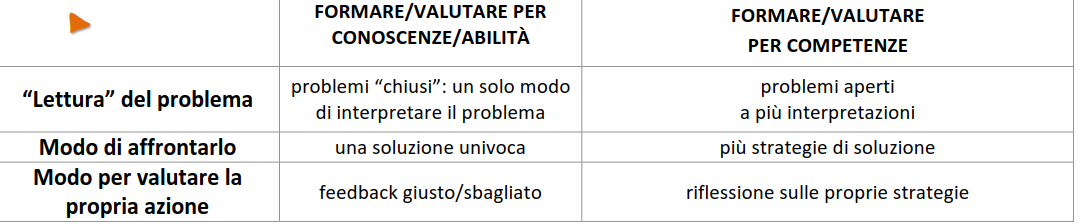 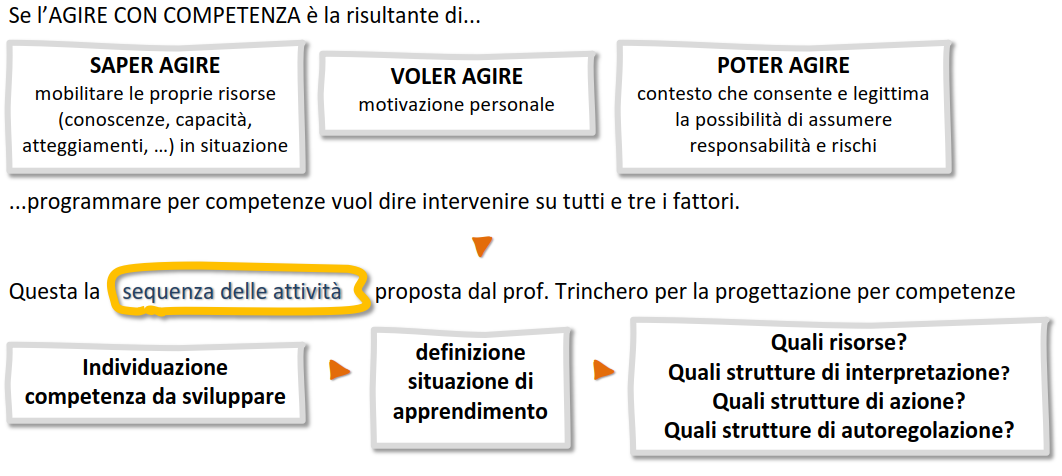 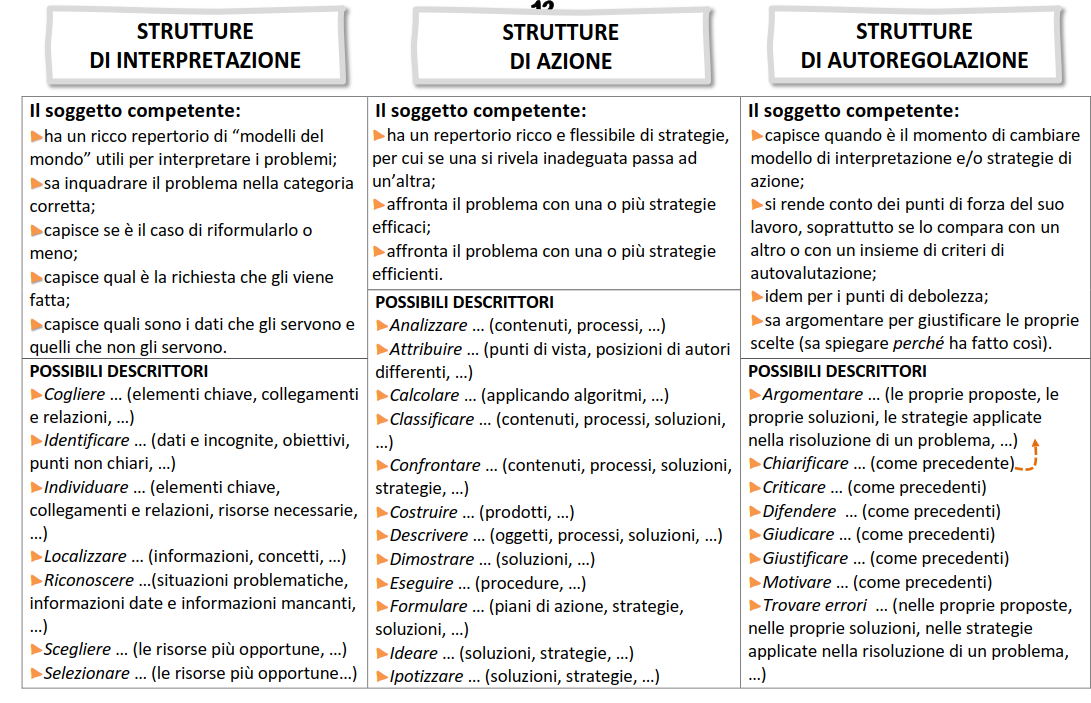 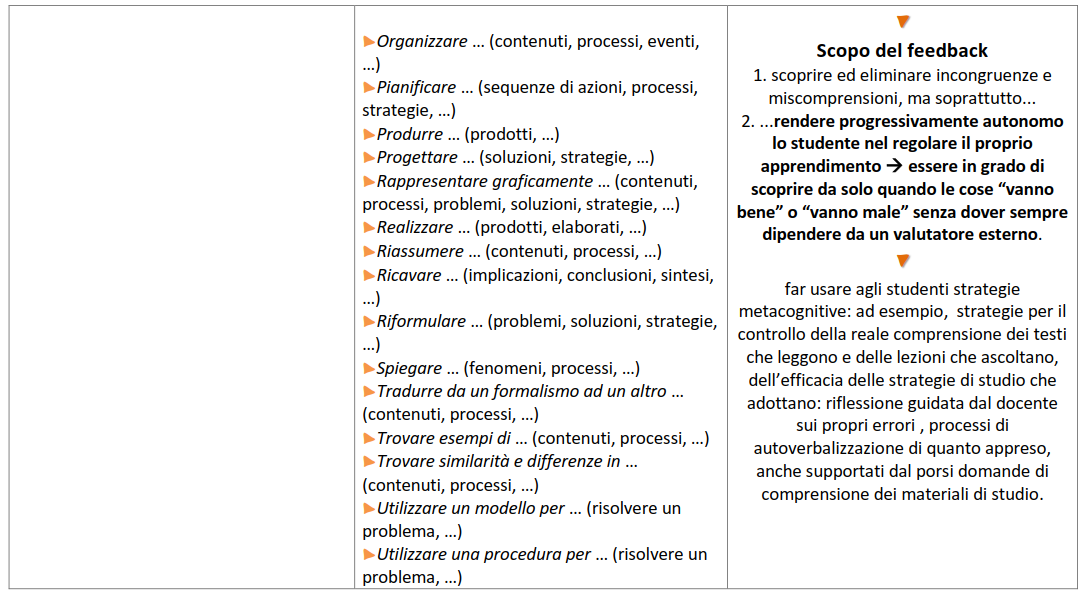 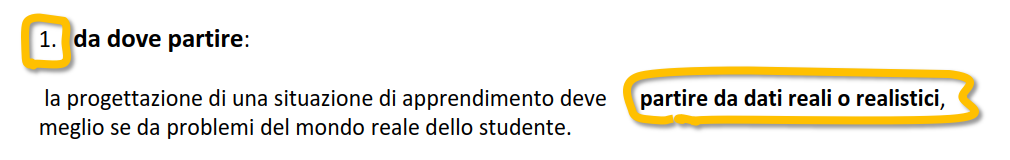 Ciclo di Apprendimento Esperienziale: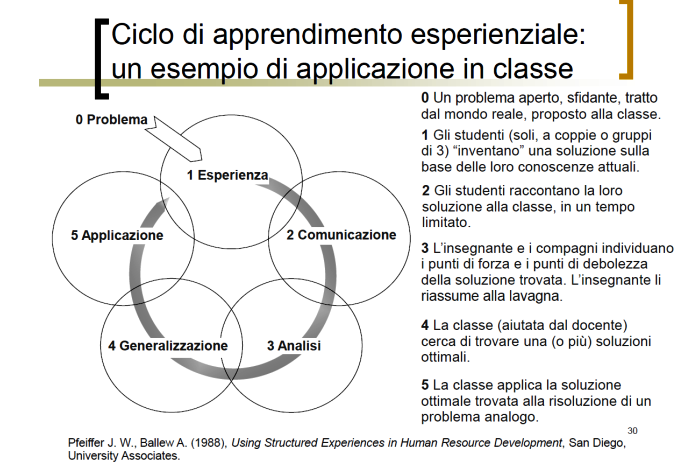 Per poter costruire unità di apprendimento finalizzate allo sviluppo di questa competenza, occorre innanzitutto declinarla e mappare le conoscenze e le abilità ad essa connesse (= risorse dell’allievo).Es. Coerenza testuale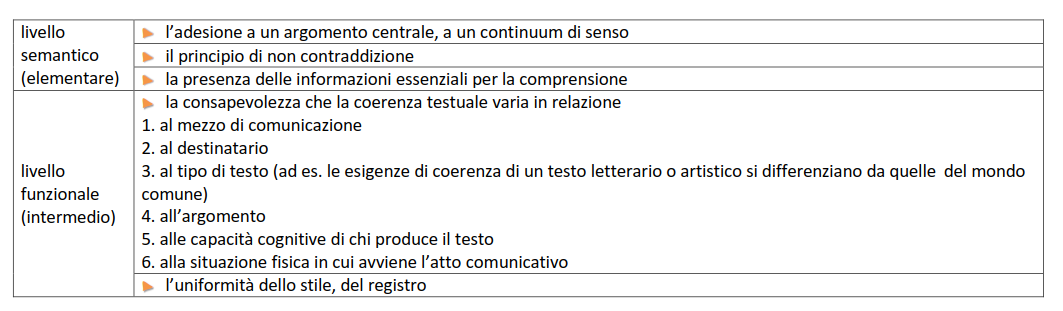 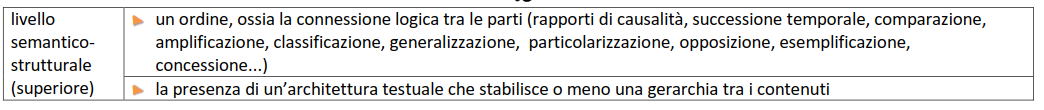 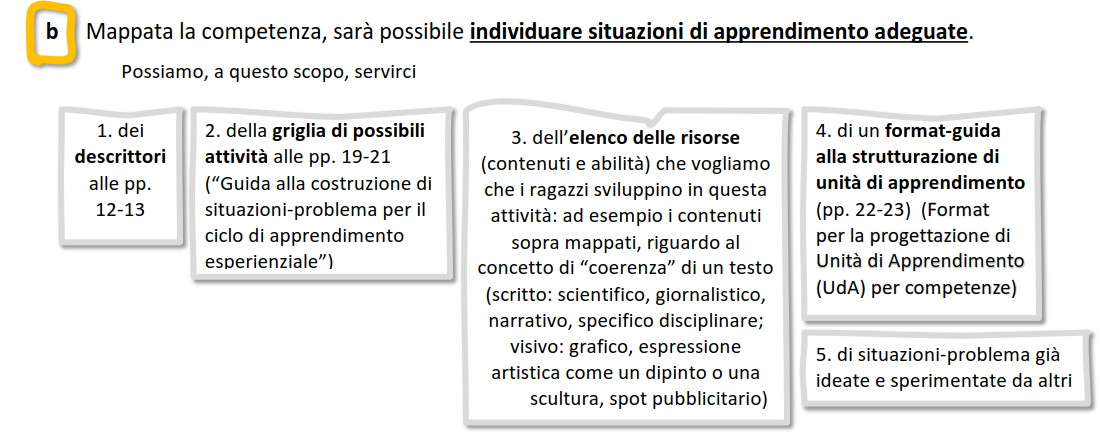 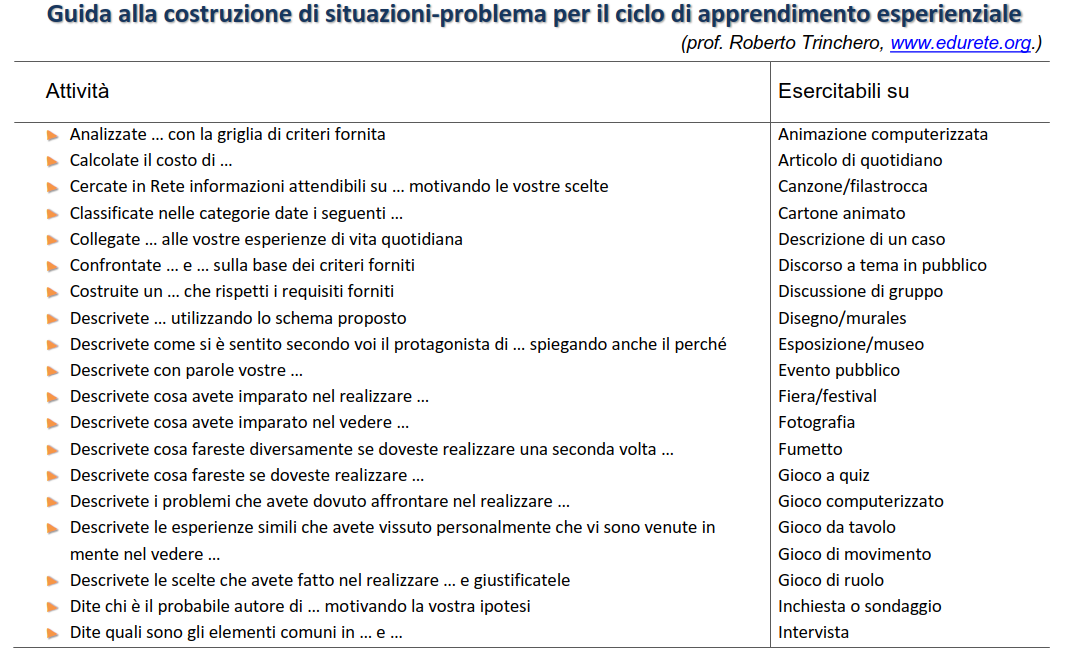 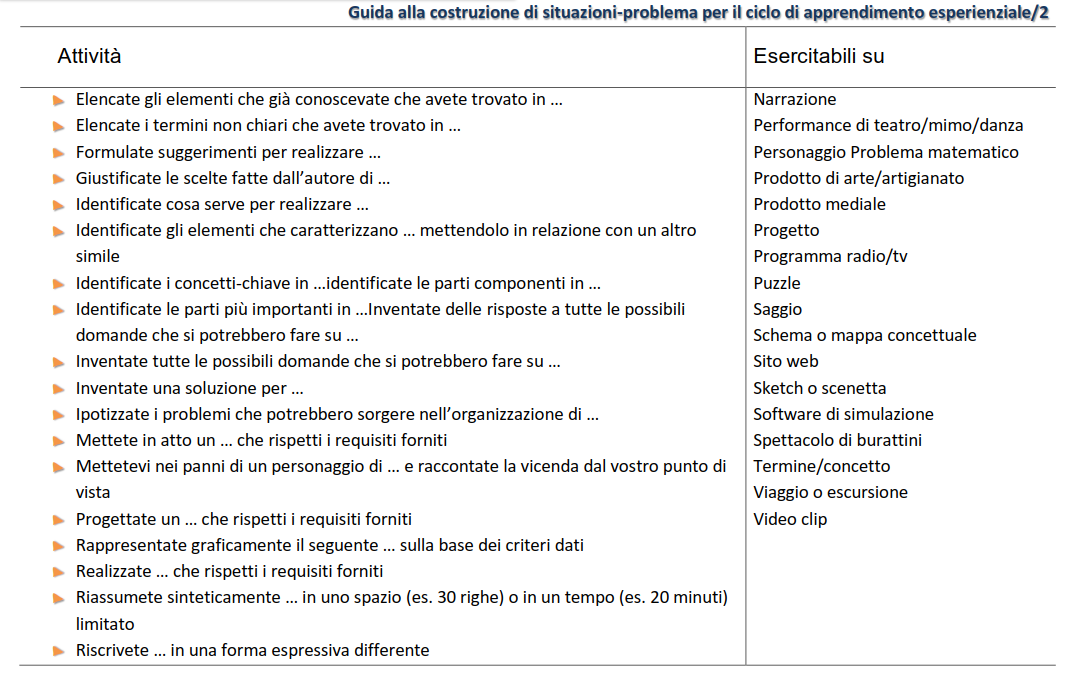 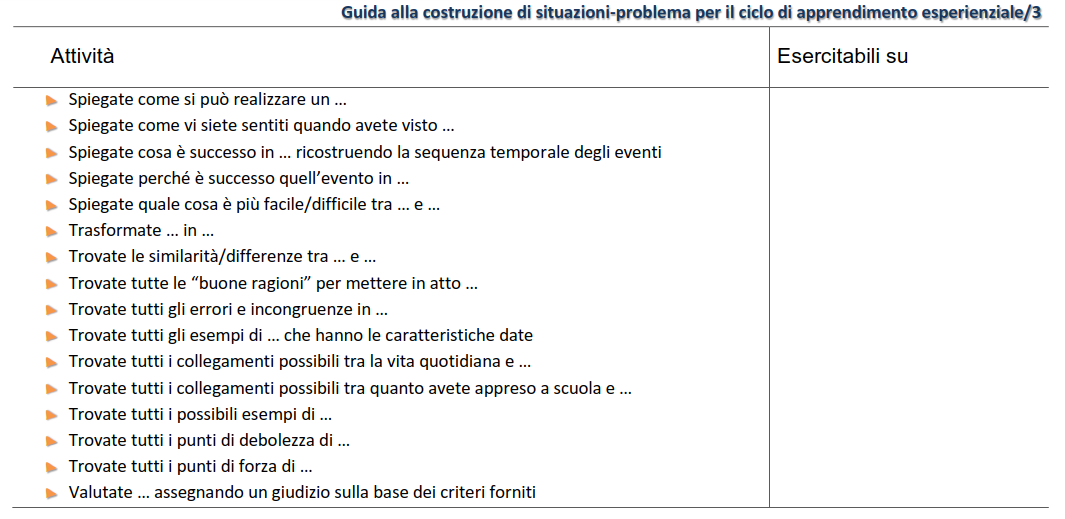 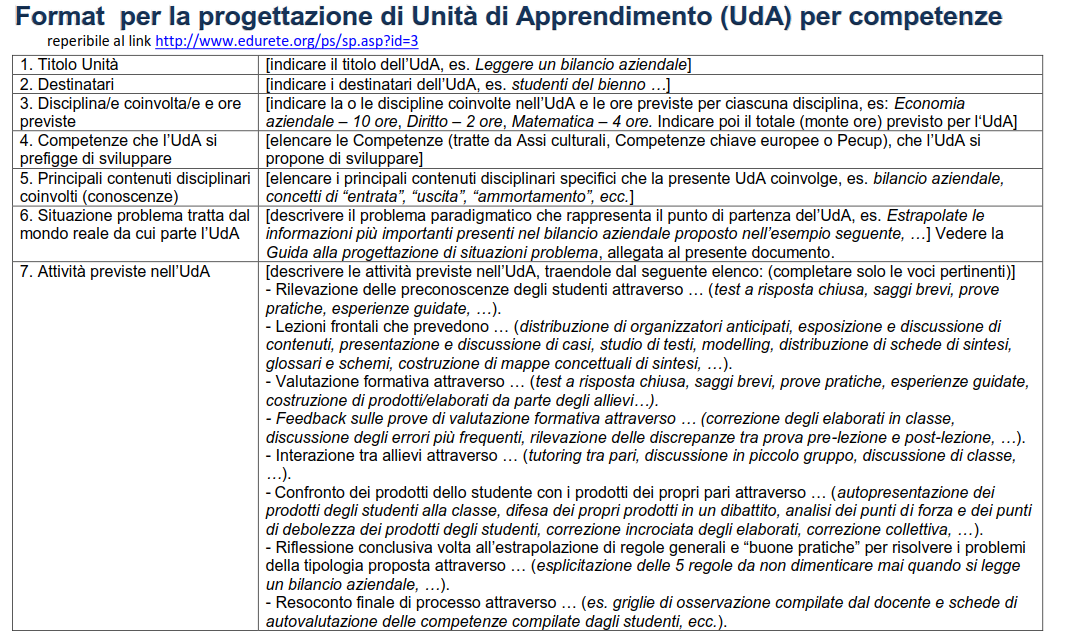 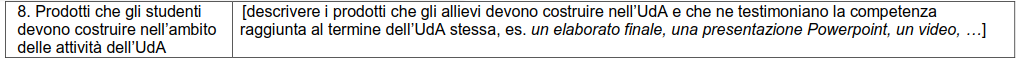 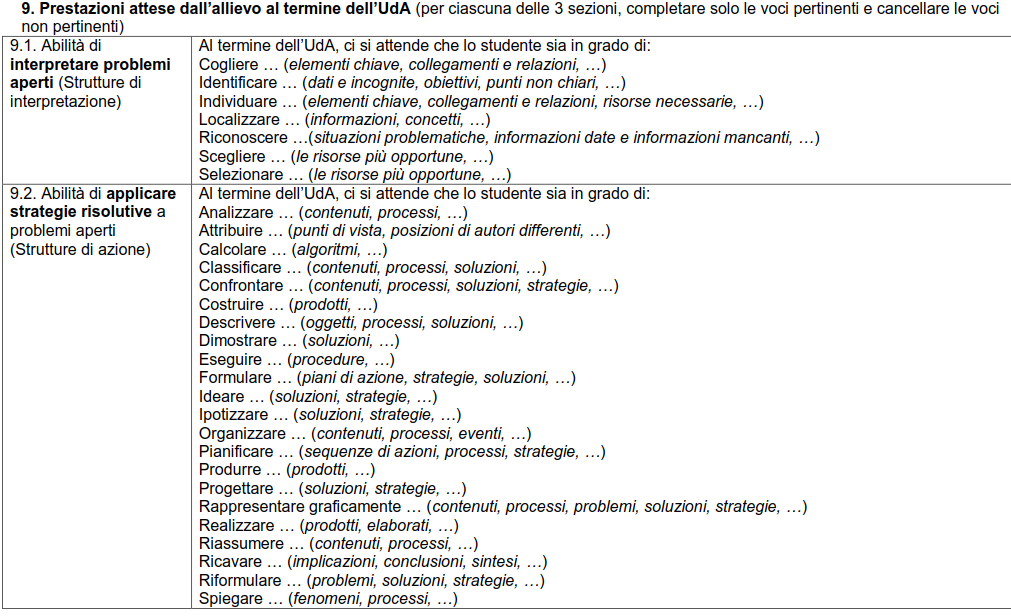 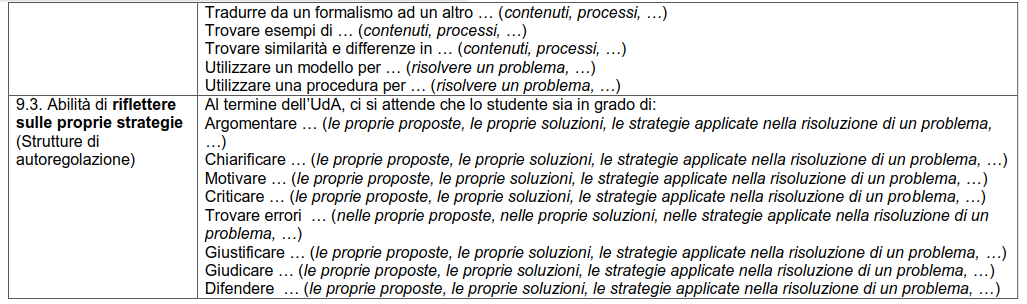 